MUHASEBE VE FİNANSMAN ALANI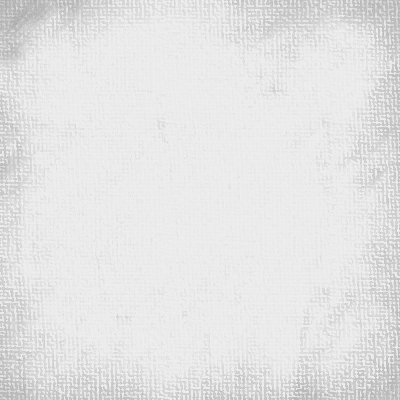 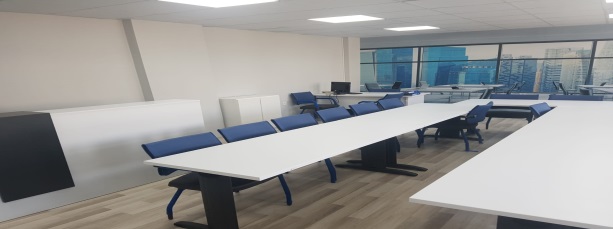 BİLGİSAYARLI MUHASEBE DALIİşletmelerin kuruluşu ve faaliyetlerine ait belgelerin tasnifi, kayıt işlemleri, dosyalama ve arşivleme işlemleri, raporlama, analiz etme, dış ticaret mevzuatı, gümrük işlemleri, muhasebe kayıtları, finans ve borsa hizmetleri yeterliklerini kazandırmaya yönelik eğitim ve öğretim verilen alandır.   ÇALIŞMA ORTAMI Muhasebe hizmetleri büro ortamında yürütül- mektedir.   İSTİHDAM ALANLARIMuhasebe ve finansman alanından mezun olan öğrenciler, finans, muhasebe ve dış ticaret gibi ticari faaliyeti olan her türdeki kurum/kuruluşlar,  muhasebe, muhasebe ve mali müşavirlik, yeminli mali müşavirlikler, şirket ve işletmelerin muhasebe birimlerinde çalışabilirler.Muhasebe ve Finansman Alanı                               4 Yıllık Lisans Programları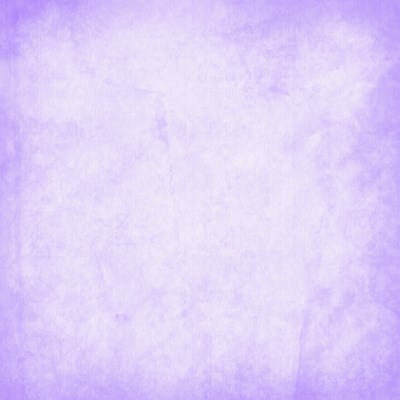 Muhasebe ve Finansman Alanı                               2 Yıllık Ön Linans Programları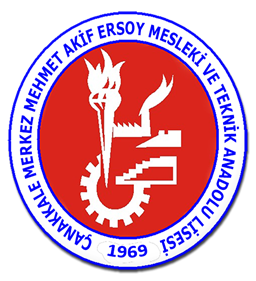 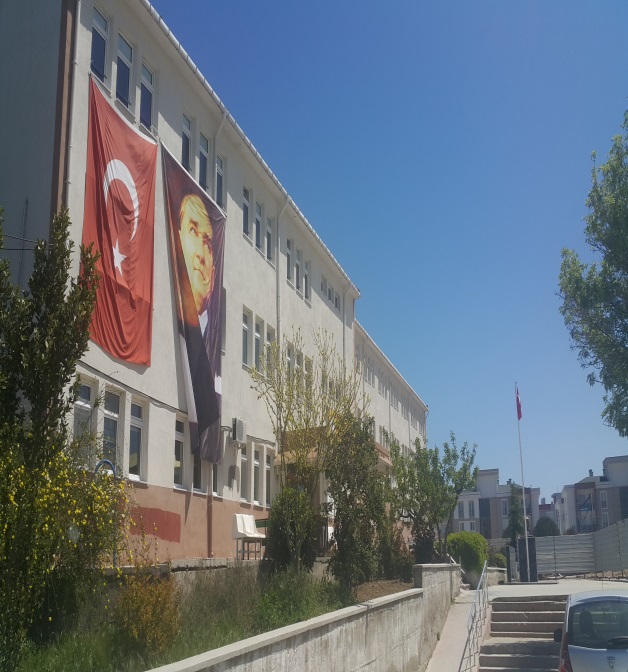  MERKEZ MEHMET AKİF ERSOY MESLEKİ VE TEKNİK ANADOLU LİSESİOKULUMUZ BÜNYESİNDEKİ ALANLAR VE DALLAR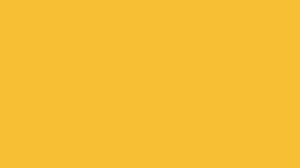   • MUHASEBE VE FİNANSMAN       * Bilgisayarlı Muhasebe Dalı  • PAZARLAMA VE PERAKENDE       * Satış Elemanlığı Dalı  • BÜRO YÖNETİMİ      * Yönetici Sekreterliği Dalı      * Hukuk Sekreterliği Dalı  • BİLİŞİM TEKNOLOJİLERİ      * Web Tasarımı Dalı      * Bilgisayar Teknik Servis DalıBÜRO YÖNETİMİ ALANI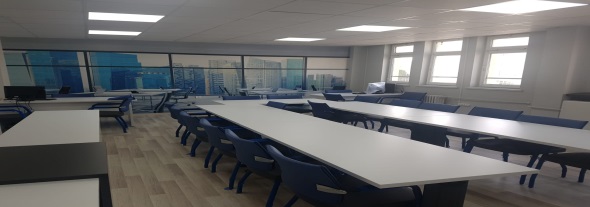 YÖNETİCİ SEKRETERLİĞİ DALIOfis makineleri, iletişim, sunum, toplantı ve seyahat hizmetleri ile ilgili bilgi ve becerileri kazandırmaya yönelik eğitim ve öğretim verilen daldır.HUKUK SEKRETERLİĞİ DALIGünlük işler, dava hizmetleri, toplantı ve seyahat organizesi ile ilgili gerekli olan bilgi ve becerileri kazandırmaya yönelik eğitim ve öğretim verilen daldır.ÇALIŞMA ORTAMISekreterlik mesleğinin uygulama alanı kapalı mekân olan bürolardır.Büro Yönetimi Alanı                                                 4 Yıllık Lisans ProgramlarıBüro Yönetimi Alanı                                                   2 Yıllık Ön Lisans ProgramlarıPAZARLAMA VE PERAKENDE ALANI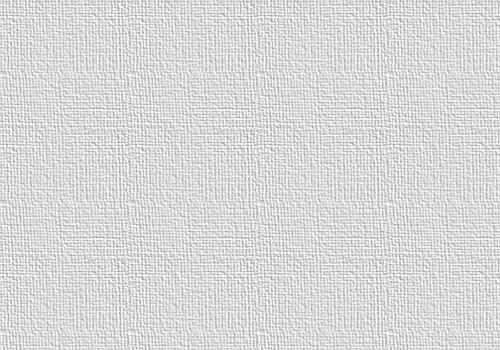 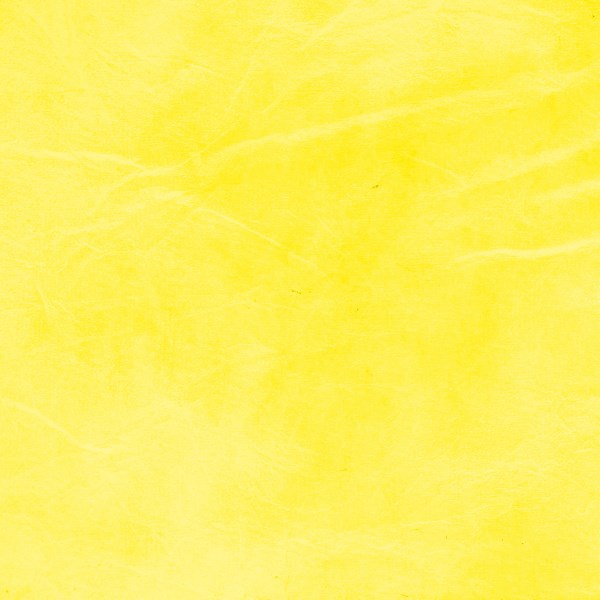 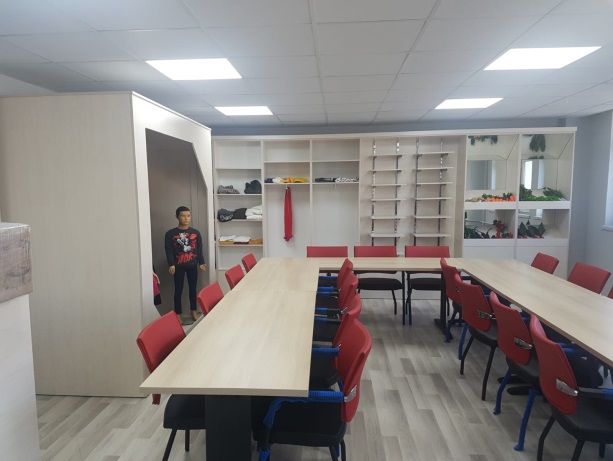 SATIŞ ELEMANLIĞI DALISatış elemanlığının gerektirdiği satış işlemlerini yürütme, stok faaliyetlerini yapma ve bunlarla ilgili belgeleri düzenleme yeterliklerini kazandırmaya yönelik eğitim ve öğretim verilen daldır.  ÇALIŞMA ORTAMIBu mesleklerde çalı-şan kişiler işletmenin faaliyet gösterdiği çeşitli bölgelerde bulunan ofislerde sabit, açık mekânlarda aktif olarak çalışabilirler.      İSTİHDAM ALANLARIPazarlama ve perakende alanından mezun olan öğrenciler, tüm sektörlerin satış birimlerinde ve depolarında, sigorta ve emlak  şirketlerinde ve acentelerinde,   tüm gıda sektörlerinin satış birimlerinde ve depolarında  çalışabilirler.Pazarlama ve Perakende Alanı                             4 Yıllık Lisans ProgramlarıPazarlama ve Perakende Alanı                                 2 Yıllık Ön Lisans ProgramlarıBİLİŞİM TEKNOLOJİLERİ ALANI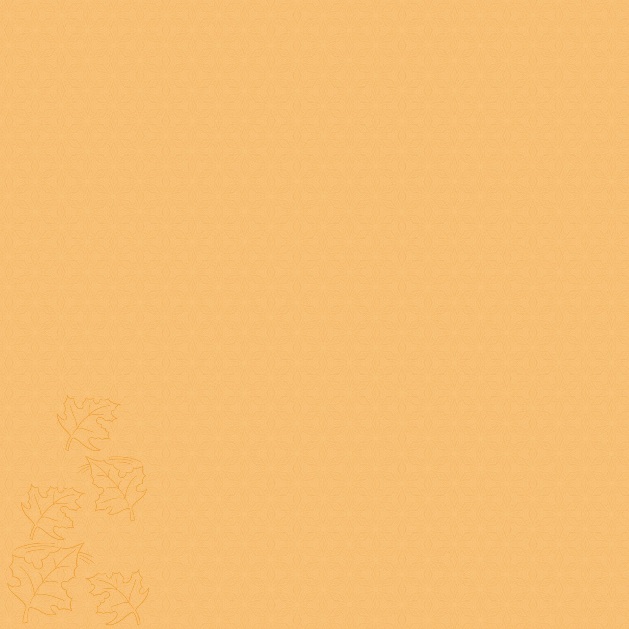 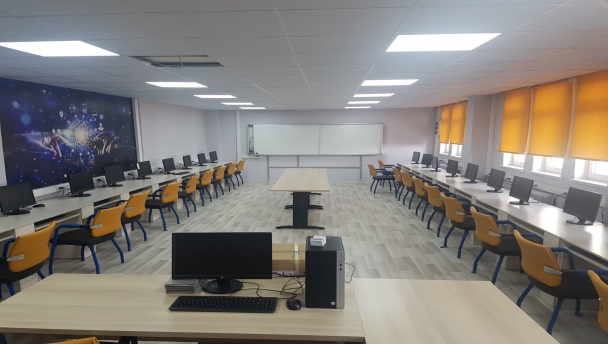   WEB PROGRAMCILIĞIBilgisayar sistemlerinin donanım ve yazılım olarak kurulumu bilgilerinin yanında, web sayfası tasarımına ve programlama dilleri yardımıyla etkileşimli web uygulamaları hazırlanmasına yönelik eğitim ve öğretim verilen daldır.   BİLGİSAYAR TEKNİK SERVİS DALIBilgisayar sistemlerinin donanım ve yazılımı, kurulumu, bakım ve arıza giderme işlemleri ve bilgisayar ile kontrol edilebilen sistemler kurmaya yönelik eğitim ve öğretim verilen daldır.ÇALIŞMA ORTAMIWeb programcıları büro ortamında çalışırken, teknik servis elemanları atölye ortamında çalışırlar.  İSTİHDAM ALANLARIMezun olan öğrenciler, ağ kurulum ve yönetimi hizmeti, bilgisayar teknik servis hizmeti, veri tabanı programları kullanımı ve yönetimi hizmeti, web tasarımı hizmeti veren kamu kurum ve kuruluşları ile özel firmalarda çalışabilirler.Bilişim Teknolojileri Alanı MTOK Programları (Müh.Prog)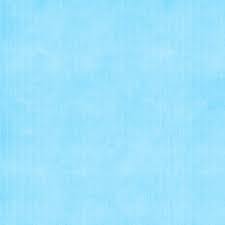 Bilişim Tek. Alanı                                             4 Yıllık Lisan ProgramlarıBilişim Teknolojileri Alanı                                       2 Yıllık Ön Lisans Programları9.Sınıfın sonunda alan seçimi yapan öğrencilerimiz, 10.Sınıf sonunda dal seçimi yaparlar. 12. Sınıf öğrencilerimiz ise; alan ve dallarına uygun işletmelerde haftanın 3 günü beceri eğitimi uygulama stajı yapmaktadırlar. Öğrencilerimizin mesleki hastalıklara ve kazalara karşı sigortaları okul tarafından ödenir. 12.Sınıfın sonunda mezun olan öğrencilerimiz YKS’ ye başvurmaları ve sınavı kazanmaları halinde kendi alanlarının karşılığı olan Ön Lisans (2 Yıllık ) programlara ek puan alarak TYT puanları ile yerleşebilirler. Öğrencilerimizin alanlarının karşılığı olan Lisans (4 Yıllık) Programlarında ek puan hakları bulunmamaktadır. “Alan Dışı Lisans” tercihlerinde puan kayıpları yoktur.Bankacılık ve SigortacılıkTYTDeniz BrokerliğiTYTDeniz ve Liman İşletmeciliğiTYTDış Ticaret TYTEmlak ve Emlak YönetimiTYTEnerji Tesisleri İşletmeciliğiTYTHava LojistiğiTYTİnsan Kaynakları YönetimiTYTİşletme YönetimiTYTKooperatifçilikTYTLojistikTYTMaliyeTYTMarina İşletmeTYTMarina ve Yat İşletmeciliğiTYTMarka İletişimiTYTMenkul Kıymetler ve Sermaye PiyasasıTYTMuhasebe ve Vergi UygulamalarıTYTPazarlamaTYTPerakende Satış ve Mağaza YönetimiTYTSağlık Kurumları İşletmeciliğiTYTSivil Havacılık Kabin HizmetleriTYTSivil Hava Ulaştırma İşletmeciliğiTYTSosyal GüvenlikTYTTarımsal İşletmecilikTYTTurizm ve Otel İşletmeciliğiTYTTurizm ve Seyahat HizmetleriTYTUçuş Harekat YöneticiliğiTYTBankacılık (YO)EABankacılık ve Finans (YO)EABankacılık ve SigortacılıkEAGayrimenkul Geliştirme ve Yönetimi (YO)EAHavacılık Yönetimi (YO)EAİşletme Bilgi Yönetimi (YO)EAMuhasebe (YO)EAMuhasebe Bilgi Sistemleri (YO)EAMuhasebe ve Denetim (YO)EAMuhasebe ve Finans Yönetimi (YO)EAUluslararası Finans (YO)EAUluslararası Finans ve Bankacılık (YO)EAGümrük İşletme (YO)EALojistik Yönetimi (YO)EASermaye Piyasaları ve Portföy Yönt. (YO)EASermaye Piyasası (YO)EASigortacılık (YO)EASigortacılık ve Risk Yönetimi (YO)EAUluslararası İşletmecilik ve Ticaret (YO)EAUluslararası Ticaret (YO)EAUluslararası Ticaret ve İşletmecilik (YO)EAUluslararası Ticaret ve Lojistik (YO)EAUluslararası Ticaret ve Lojistik Yönt. (YO)EAHavacılık Yönetimi (YO)EAPazarlama (YO)EAİnsan Kaynakları Yönetimi  (YO)EASağlık Yönetimi (YO)EAPazarlama (YO)EAHavacılık Yönetimi (YO)EAAğız ve Diş SağlığıTYTBüro Yönetimi ve Yönetici AsistanlığıTYTÇağrı Merkezi HizmetiTYTEmlak Ve Emlak YönetimiTYTHukuk Büro Yönetimi Ve SekreterliğiTYTİnsan Kaynakları YönetimiTYTİşletme YönetimiTYTKooperatifçilikTYTSağlık Kurumları İşletmeciliğiTYTTıbbi Dokümantasyon ve SekreterlikTYTTıbbi Tanıtım ve PazarlamaTYTSosyal Güvenlik ( Sadece Hukuk Sekreterliği Dalı Öğrencileri Seçebilir)TYTAktüerya (YO)SAYBankacılık (YO)EABankacılık ve Finans (YO)EAGayrimenkul ve Varlık Değerleme (YO)EABankacılık ve Sigortacılık (YO)EAGayrimenkul  Geliştirme ve Yönetimi (YO)EAİşletme Bilgi Yönetimi (YO)EASermaye Piyasaları ve Portföy Yönetimi(YO)EASermaye Piyasası (YO)EASigortacılık (YO)EASigortacılık ve Risk Yönetimi (YO)EAUluslararası Finans ve Bankacılık (YO)EAUluslararsı Finans (YO)EAUluslararsı İşletmecilik ve Ticaret (YO)EAUluslararası Ticaret (YO)EAUluslararası Ticaret ve İşletmecilik (YO)EAUluslararası Ticaret ve Lojistik (YO)EAUluslararası Ticaret ve Lojistik Yönetimi (YO)EAHavacılık Yönetimi (YO)EAPazarlama (YO)EABankacılık ve SigortacılıkTYTÇağrı Merkezi HizmetleriTYTDeniz BrokerliğiTYTDeniz ve Liman İşletmeciliğiTYTDış TicaretTYTEmlak ve Emlak YönetimiTYTEnerji Tesisleri İşletmeciliğiTYTHava LojistiğiTYTİnsan Kaynakları YönetimiTYTİşletme YönetimiTYTKooperatifçilikTYTLojistikTYTMarina İşletme TYTMarina ve Yat İşletmeciliğiTYTMarka İletişimiTYTMenkul Kıymetler ve Sermaye PiyasasıTYTModa YönetimiTYTMuhasebe ve Vergi Uygulamaları TYTPazarlamaTYTPerakende Satış ve Mağaza YönetimiTYTPosta HizmetleriTYTReklamcılıkTYTSağlık Kurumları İşletmeciliğiTYTSivil Hava Ulaştırma İşletmeciliğiTYTSivil Havacılık Kabin HizmetleriTYTSosyal GüvenlikTYTTarımsal İşletmecilikTYTTarımsal Ürünleri Muhafaza ve Depolama TeknolojisiTYTTıbbi Tanıtım Ve PazarlamaTYTTurizm ve Otel İşletmeciliğiTYTTurizm ve Seyahat HizmetleriTYTUçuş Harekat YöneticiliğiTYTMaliyeTYTAdli Bilişim Mühendisliği (M.T.O.K)SAYBilgisayar Mühendisliği (M.T.O.K)SAYBilişim Sistemleri Mühendisliği (M.T.O.K)SAYBiyomedikal Mühendisliği (M.T.O.K)SAYElektrik Elektronik Mühendisliği (M.T.O.K)SAYYazılım Mühendisliği (M.T.O.K)SAYBasım Teknolojileri (YO)SAYBilgisayar T. ve Bilişim Sistemleri  (YO)SAYBilgisayar ve Öğretim Teknolojileri Öğret.SAYİşletme Bilgi Yönetimi  (YO)EAYönetim Bilişim SistemleriEABasım ve Yayın TeknolojileriTYTBasın ve YayıncılıkTYTBilgi Güvenliği TeknolojisiTYTBilgi YönetimiTYTBilgisayar OperatörlüğüTYTBilgisayar ProgramcılığıTYTCoğrafi Bilgi SistemleriTYTBilgisayar TeknolojisiTYTGörsel İletişimTYTGrafik TasarımıTYTİnternet ve Ağ TeknolojileriTYTMobil TeknolojileriTYTSağlık ve Bilgi Sistemleri TeknikerliğiTYTSahne ve Gösteri Sanatları TeknolojisiTYTWeb Tasarımı ve KodlamaTYT